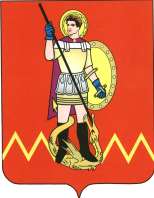 РОССИЙСКАЯ ФЕДЕРАЦИЯМЕЖЕВСКОЙ  МУНИЦИПАЛЬНЫЙ  РАЙОН  КОСТРОМСКОЙ ОБЛАСТИАДМИНИСТРАЦИЯ  НИКОЛЬСКОГО СЕЛЬСКОГО ПОСЕЛЕНИЯ______________________________________________________________________с.Никола                                                                                                                8-49447-5-31-11          П О С Т А Н О В Л Е Н И Еот   06 апреля 2021  года.                 № 7« О проведении на территории Никольского сельского поселения месячника по пожарной безопасности».                  В целях усиления пожарной безопасности на территории Никольского сельского поселения. В соответствии с Федеральным законом от 21.12.1994 года № 69-ФЗ «О пожарной безопасности» и Закона Костромской области от 22.11.2000 года № 124 «О пожарной безопасности на территории Костромской области»Администрация Никольского сельского поселения ПОСТАНОВЛЯЕТ:Включиться в проведение районного месячника по пожарной безопасности с 19 апреля по 19 мая 2021 года.Утвердить план проведения месячника по пожарной безопасности в Никольском сельском поселении (приложение №1) Признать утратившим силу постановление главы администрации сельского поселения от 06 апреля 2020 года  № 19  «О проведении на территории Никольского сельского поселения  месячника по пожарной безопасности».Контроль за выполнением данного постановления оставляю за собой.И.о. главы   Никольского сельского поселения Межевского муниципального района Костромской области:                                                                           Е.С. КузнецоваПЛАН РАБОТЫ И ПРОВЕДЕНИЯ МЕСЯЧНИКА ПО ПОЖАРНОЙ БЕЗОПАСНОСТИВ АДМИНИСТРАЦИИ НИКОЛЬСКОГО СЕЛЬСКОГО ПОСЕЛЕНИЯ НА 2021 год.№ п/пНаименование мероприятияСрок выполненияОтветственныйОтметка о выполнении1. ОРГАНИЗАЦИОННАЯ РАБОТА ПО ПРОТИВОПОЖАРНОЙ БЕЗОПАСНОСТИ.1. ОРГАНИЗАЦИОННАЯ РАБОТА ПО ПРОТИВОПОЖАРНОЙ БЕЗОПАСНОСТИ.1. ОРГАНИЗАЦИОННАЯ РАБОТА ПО ПРОТИВОПОЖАРНОЙ БЕЗОПАСНОСТИ.1. ОРГАНИЗАЦИОННАЯ РАБОТА ПО ПРОТИВОПОЖАРНОЙ БЕЗОПАСНОСТИ.1. ОРГАНИЗАЦИОННАЯ РАБОТА ПО ПРОТИВОПОЖАРНОЙ БЕЗОПАСНОСТИ.1.Принятие решений по укреплению пожарной безопасности и размещении их в информационном бюллетене «Сельский вестник»06.04.2021г.Ремова Л.А.2.Расширенное заседание координационного Совета.12.04.2021г.Ремова Л.А.3.Снос, приведение в противопожарное состояние ветхих  строений.март-октябрь 2021г.Ремова Л.А., 4.Контроль в противопожарный период за наличием у домов емкости с водой и лестницы. апрель - май 2021г.Большакова О.Н., Кузнецова Е.С., Морозова О.В., Крылова Л.А., Носкова Л.С., Коряковцева В.И., Муштук И. Г.5.Подворный обход жилья неблагополучных семей.апрель - май 2021г.Коряковцева В.И., Участковый Пп№126. Запрещение палов травы, жарения шашлыков и сжигания мусора в населенном пункте.пожароопасный периодКоряковцева В.И., председатели ТОСов7.Контроль за самовольным размещением построек.в течение годаКузнецова Е.С.Коряковцева В.И.председатели ТОСов8.Контроль за чистотой улиц и приусадебных участков.в течение годаСанитарные комиссии11. ОБУЧЕНИЕ НАСЕЛЕНИЯ МЕРАМ ПОЖАРНОЙ БЕЗОПАСНОСТИ11. ОБУЧЕНИЕ НАСЕЛЕНИЯ МЕРАМ ПОЖАРНОЙ БЕЗОПАСНОСТИ11. ОБУЧЕНИЕ НАСЕЛЕНИЯ МЕРАМ ПОЖАРНОЙ БЕЗОПАСНОСТИ11. ОБУЧЕНИЕ НАСЕЛЕНИЯ МЕРАМ ПОЖАРНОЙ БЕЗОПАСНОСТИ11. ОБУЧЕНИЕ НАСЕЛЕНИЯ МЕРАМ ПОЖАРНОЙ БЕЗОПАСНОСТИ1.Организация работы пожарной команды с. Никола апрельРемова Л.А., Коряковцева В.И.2.Проведение сходов с гражданами.апрель - майРемова Л.А.3.Распространение листовок, памяток о правилах противопожарной безопасности.апрель-майКоряковцева В.И.Председатели ТОСов.111. СОДЕЙСТВИЕ ДЕЯТЕЛЬНОСТИ ПОЖАРНОЙ ОХРАНЫ111. СОДЕЙСТВИЕ ДЕЯТЕЛЬНОСТИ ПОЖАРНОЙ ОХРАНЫ111. СОДЕЙСТВИЕ ДЕЯТЕЛЬНОСТИ ПОЖАРНОЙ ОХРАНЫ111. СОДЕЙСТВИЕ ДЕЯТЕЛЬНОСТИ ПОЖАРНОЙ ОХРАНЫ111. СОДЕЙСТВИЕ ДЕЯТЕЛЬНОСТИ ПОЖАРНОЙ ОХРАНЫ1.Контроль за наличием и исправностью пожарных водоёмов.в течение годаКоряковцева В.И.2.Контроль за состоянием телефонной связи со всеми населенными пунктами.в течение годаРемова Л.А.3.Осуществление в пределах компетенции социального стимулирования активных членов добровольной пожарной дружины.по мере необходимостиРемова Л.А.